_____________________________________________________________________________XVIII РЕГИОНАЛЬНАЯ НАУЧНАЯ КОНФЕРЕНЦИЯ СТУДЕНТОВ, 
АСПИРАНТОВ И МОЛОДЫХ УЧЕНЫХ «Инновационные технологии диагностики и профилактики заболеваний, стандарты лечения, медицинское оборудование и материалы на службе здоровья нации» Воронеж 14 октября 2021 года_____________________________________________________________________________ИНФОРМАЦИОННОЕ ПИСЬМОУважаемые коллеги!Федеральное государственное бюджетное образовательное учреждение высшего образования «Воронежский государственный медицинский университет имени Н.Н. Бурденко» Министерства здравоохранения Российской Федерации приглашает Вас принять участие в работе 18-ойРегиональной научной конференции студентов, аспирантов и молодых ученых в рамках направления Н2 «Медицина и технологии здоровьесбережения». Направление предусматривает проведение научно-исследовательских и опытно-конструкторских работ по приоритетным направлениям развития науки и техники в области медицины, фармакологии, биотехнологии для медицины в том числе:Н2.1. Здоровьесбережение, технологии продления жизни. Н2.2. Когнитивные технологии в медицине. Н2.3. Интегральные или конвергентные медицинские технологии. Н2.4. Медицинские технологии на основе геномных, протеомных и постгеномных исследований. Н2.5. Клеточные технологии и регенеративная медицина. Н2.6. Биоинформатика и предиктивная медицина. Н2.7. Программные и программно-аппаратные комплексы. Экспертные системы поддержки принятия врачебных решений. Н2.8. Персональная и превентивная медицина, медицина экстремальных состояний: системы мониторинга здоровья, устройства для постоянного скрининга здоровья пациентов; бытовые приборы, учитывающие биоритмы человека. Н2.9. Наноустройства для медицинской диагностики. Н2.10. Нанороботы и вживляемые электронные устройства. Н2.11. Системы адресной доставки лекарств. Н2.12. Нанолекарства, нановакцины, таргетные (мишень-направленные) препараты. Н2.13. «Умные» имплантаты и протезы на основе робототехники и нейротехнологий. Н2.14. Биотехнологии для медицины. Н2.15. Перспективная медицинская техника. Н2.16. Детская медицина (современная школа). Н2.17. Технологии скорой помощи в транспортных авариях (инновационная дорога), в быту (в интеграции с системой «Умный дом»).Конференция состоится 14 октября 2021 года в ФГБОУ ВО ВГМУ им. Н.Н. Бурденко 
(г. Воронеж, ул. Студенческая, 10, ауд. № 5 (главный корпус, 1-й этаж); начало 1200). 
В рамках конференции проводится конкурс, по итогам которого будут отобраны участники программы Фонда содействия развитию малых форм предприятий в научно-технической сфере «У.М.Н.И.К.». Информация о Программе «У.М.Н.И.К.» размещена на сайте http://www.fasie.ru. Основные критерии отбора участников: возраст от 18 до 30 лет, научная новизна и перспектива коммерциализации результатов через 5-7 лет. Объем финансирования на каждого лауреата – 500 тыс. рублей за 2 года. Информация о конференции и конкурсе размещена на сайте: http://vrngmu.ru/Участник обязан зарегистрировать свою заявку на сайте: http://umnik.fasie.ru/voronezh/Участники конференции и конкурса «У.М.Н.И.К.» до 30 сентября 2021 г. должны представить анкету участника, текст доклада (приложения 1 и 2), заявку на участие в конкурсе (приложения 3,4), презентацию. Комплект документов на участие в конкурсе высылается одним файлом в формате *.doc(презентация в формате *.ppt) на адрес: svlagutina97@mail.ru. Участникам обязательно зарегистрировать свою анкету на сайте: http://umnik.fasie.ru/voronezh/По вопросам участия обращаться в оргкомитет:. Воронеж, ул. Студенческая, 10, учебно-лабораторный (новый) корпус, каб. 206. тел. (473) 253-11-45 (пометка УМНИК), 
тел. 8 (903) 854 5369; E-mail: svlagutina97@mail.ru (в поле «тема» обязательно пометка УМНИК)Координаторы мероприятия: Отдел защиты объектов интеллектуальной собственности маркетинга и менеджмента научных разработок Пелешенко Елена Ивановна, Лагутина Светлана Николаевна.ОргкомитетПриложение 1Анкета участника (соискателя гранта)Оргкомитет оставляет за собой право отклонения докладов, не отвечающих общей тематике конференции, предоставленных с нарушением требований оформления или срока подачи, а также не соответствующих современным научным представлениям.Приложение 2Образец оформления текста докладаУДК 637.523: 339.13РАЗРАБОТКА ТЕХНОЛОГИИ ДИАГНОСТИКИ
ОСНОВНЫХ ЗАБОЛЕВАНИЙ ЧЕЛОВЕКАП.П. ПетровФГБОУ ВО ВГМУ им. Н.Н. Бурденко Минздрава РоссииРоссия, ВоронежE-mail: T0rer01@yandex.ruТекстОбъем текста доклада на конференцию 2-3 стр. на листе формат А5. Текст выполняется в редакторе MicrosoftWord, шрифт «TimesNewRomanCyr», размер 11 пт.; через 1 интервал, отступ ; поля: левое и нижнее , правое и верхнее . Рисунки должны быть черно-белые и вставлены в текст. Не допускаются рисунки, выполненные в графическом редакторе MicrosoftWord (формат файла .doc). Для набора формул используются математические редакторы (MicrosoftEquation 3.0); стиль - математический. Основной шрифт в математическом редакторе - TimesNewRoman. Формулы должны иметь сквозную нумерацию в круглых скобках. На 1-й или на 1-2 строках заглавными буквами жирным шрифтом печатается название доклада (не более 3-х строк!), на следующей строке Ф.И.О. авторов (не более 3-х), на следующей строке - полное название организации и электронный адрес; затем, после пропуска одной строки, располагается текст доклада. В тексте не приводить: длинные введения, «многоэтажные» формулы, доказательства, сложные рисунки и таблицы, выделения курсивом и жирным шрифтом. Допускается применение ссылок на литературу. Номер ссылки печатать в строку в квадратных скобках. Число ссылок должно быть минимальным (не более 2-3-х!). Текст доклада выравнивать по ширине.В материалах доклада должны быть отражены:1. Цель и область исследований.2. Актуальность идеи.3. Способы решения проблемы.4. Научная новизна идеи, сравнение с существующими аналогами.5. Техническая значимость.6. Возможность коммерциализации (в срок 3-5 лет с выводом продукта по выдвигаемой идее на рынок).Название проекта должно начинаться со слова: Разработка/ Исследование/ Создание.Длительность сообщения не должна превышать 5 минут.Приложение 3Заявка № __ на участие в отборочном мероприятии по программе «У.М.Н.И.К».Данные о проектеИнтеллектуальная собственностьУчастники проектаНаучно-техническая часть проектаКоммерциализуемость научно-технических результатов Форма календарного плана:Приложение № 2 к договору №________ от «__» ____________20 г.Календарный план выполнения НИОКР. 1-й год проектаКалендарный план выполнения НИОКР. 2-й год проектаТребования по оформлению Календарного плана.Наименования работ по этапам календарного плана должны обозначать действие (разработка, исследование, изготовление опытного (макетного) образца, проведение испытаний, корректировка документации и т.п.) направленное на выполнение научно- исследовательских и опытно-конструкторских работ. Каждый этап календарного плана описывает конкретную работу, выполняемую в указанный период. На каждом этапе должно быть не менее 4-ех предложений (задач).Не допускается повторение формулировок в этапах календарного плана. Не допускается включение в цену работы не относящиеся к НИОКР такие как:  - маркетинговая деятельность, - изучение рынка, - коммерциализация, - организация продаж, начало продаж, закупочная деятельность; - подготовка и организация производства, подготовка к серийному производству серийное производство, выпуск продукции (включая внедренческую деятельность); - проведение метрологической аттестации, согласования документации и сертификации продукции; - проведение работ по патентованию и оформлению интеллектуальной собственности.Состав расходов, включаемых в предложение о цене, определяется исходя из задач Технического задания на проведение НИОКР.Образец оформления календарного плана:Приложение № 2 к договору №________ от «__» ____________2017 г.УТВЕРЖДАЮ:ЗАО "Воронежский инновационно-технологический центр"Генеральный директор_______________ В.Ф. Веселов «_____» ____________ 20  г.				МПСОГЛАСОВАНО:Отв. Исполнитель		_______________И.М. Трегубов		«__»_____________20  г.Календарный план выполнения НИОКРПо теме № 1НИОКР «РАЗРАБОТКА ТЕХНОЛОГИИ ДИАГНОСТИКИ
ОСНОВНЫХ ЗАБОЛЕВАНИЙ ЧЕЛОВЕКА»Проект №___Образец оформления технического задания:Приложение № 1 к договору №________ от «__» ____________20__ г. 			СОГЛАСОВАНО:		Отв. Исполнитель		________________ А. В. Пономарев		«__»_____________20  г.ТЕХНИЧЕСКОЕ ЗАДАНИЕна выполнение НИОКР по теме № 1Проект №Наименование темы НИОКР «РАЗРАБОТКА ТЕХНОЛОГИИ ДИАГНОСТИКИ ОСНОВНЫХ ЗАБОЛЕВАНИЙ ЧЕЛОВЕКА».Индекс критических технологийвыбрать подходящее из списка: (http://www.edu.ru/news/alert/19906/)4. Биомедицинские и ветеринарные технологии.5. Геномные, протеомные и постгеномные технологии.6. Клеточные технологии.22. Технологии снижения потерь от социально значимых заболеваний.Индекс приоритетного направления  выбрать подходящее из списка: (http://www.edu.ru/news/alert/19906/)4. Науки о жизни.2. Основание для проведения НИОКР.Протокол от «__»  ___ 201) г. заседания Экспертного совета Программы «Участник молодежного  научно-инновационного конкурса» по результатам аккредитованного мероприятия в городе Воронеж и решение конкурсной комиссии Фонда содействия развитию малых форм предприятий в научно-технической сфере от “__” ____________ 20__г. по направлению расходов средств федерального бюджета на научно-исследовательские и опытно-конструкторские работы. Соглашение о сотрудничестве от «09» апреля 20__ года между ЗАО «Воронежский инновационно-технологический центр» и ФГБОУВПО «Воронежский государственный университет инженерных технологий»3. Цель выполнения НИОКР.Целью работы является создание клинически и экономически целесообразной технологии диагностики социально значимых заболеваний человека4. Назначение научно-технического продукта (изделия и т.п.).Назначение технологии – решение задачи …….. 5. Технические требования к научно-техническому продукту (изделию и т.п.). Технология должна отвечать следующим требованиям:- реализовывать принципы сокращения затрат и повышения качества (перечислить чего) по сравнению с существующими аналогами;- встраиваться в существующие потоки движения пациентов в рамках диагностического обследования…………..;- создавать приемлемые с точки зрения фармакоээкономики  и производственной санитарии изменения в производственной среде предприятия;- иметь производительность…………..;6. Отчетность по НИОКР.В соответствии с ГОСТом 7.32-2001 согласно прилагаемому к настоящему техническому заданию календарному плану и условиям, сформулированным в п.4 Соглашения о научно-техническом сотрудничестве от «9» апреля 20__ г. между  ЗАО  "Воронежский инновационно-технологический центр" и ФГБОУВО ВГМУ им. Н.Н. Бурденко Минздрва России.7. Сроки проведения НИОКР.24 месяцев.Приложение 4Рекомендации по представлению инновационных проектов мероприятиях по программе «УМНИК»Презентуя тот или иной инновационный научно-технический проект экспертной комиссии, необходимо с первых секунд заинтересовать жюри, обеспечив полное понимание Вашей идеи.Рекомендуется построить свой доклад, опираясь на следующую структуру:В самом начале следует определить название Вашей конкурсной работы, а также направление инновационного проекта. Так, например, в Фонде Содействия развитию малых форм предприятий в научно-технической сфере определены пять основных направлений: информационные технологии, медицина будущего, современные материалы и технологии их создания, новые приборы и аппаратные комплексы, биотехнологии.Далее обозначьте актуальность идеи (проблематику), наличие и уровень существующей проблемы, на решение которой направлена Ваша идея. Идея, сформулированная в проекте, должна иметь значение для решения современных проблем и задач, как в отдельном регионе, так и в России в целом.Сформулируйте предлагаемое Вами решение (Ваш конечный продукт), дайте информацию по продукту, который Вы будете создавать и реализовывать. Используйте фотографии продукта и/или схемы, поясняющие ключевые инновационные моменты продукта.  Если есть возможность, во время выступления покажите лабораторный образец или макет. Отметьте предполагаемую реализацию полученного в результате работы продукта. Например:создание нового предприятия по производству инновационной продукции; организация производства инновационной продукции на действующем предприятии; техническое перевооружение действующего предприятия по производству инновационной продукции; другое (указать, что именно).Приведите обоснование научной новизны Вашей идеи, отразите научные исследования, в результате которых она возникла, а также условия, необходимые для ее реализации. Поясните, имеете ли Вы доступ к оборудованию для проведения НИОКР, экспериментальную базу для проведения испытаний. Какой научно-технический задел по проекту имеется на данный момент.Раскройте техническую значимость Вашей идеи (преимущества перед существующими аналогами), представьте сравнительный анализ Вашего продукта с существующими аналогичными способами решения проблемы, обозначьте Ваши преимущества и недостатки, отметьте, в чем проявляется решающее влияние Вашей идеи на современную технику и технологии. Обозначьте перспективы коммерциализации результата НИОКР (потенциальные сферы применения и конкретный потребитель), представьте результаты оценки рынка для создаваемого продукта. Обозначьте потенциального потребителя, наличие рисков коммерциализации и мер их снижения, наличие конкурентов, дайте информацию о ценах на Ваш продукт и на продукцию конкурентов, укажите себестоимость Вашего продукта, объем рынка.Представьте план реализации Вашей идеи в конечный продукт, т.е. от начальной стадии (идеи) до готового продукта (работоспособной технологии) с указанием временных и финансовых затрат. Кратко обозначьте направление использования инвестиций. Также важно четко понимать сроки превращения идеи в конечный продукт и выхода его на рынок. Обозначьте необходимые меры по защите прав на интеллектуальную собственность, что необходимо защитить в Вашем проекте (патент на способ/ полезную модель/ изобретение/ промышленный образец; свидетельство, лицензирование, сертификация). На кого будут оформлены права на ИС. Если есть уже какие-либо документы, подтверждающие Ваши права на ИС, продемонстрируйте их.Укажите, кому потенциально интересен Ваш проект, кто готов оказать поддержку его развитию, кто готов предоставить дополнительные ресурсы (оборудование, финансы, помещение, комплектующие, образцы). При наличии продемонстрируйте имеющиеся намерения в виде письма от организации. Так же следует отметить, необходима ли поддержка со стороны технопарка при разработке и реализации проекта (научное сопровождение, привлечение научно-исследовательских и проектных организаций, составление бизнес-плана, потребность в квалифицированном персонале для реализации проекта, предоставление помещения (офисное, производственное), финансовые инвестиции и т.д.).По окончании выступления не забудьте поблагодарить собравшихся слушателей за внимание и сообщите, что Ваша презентация закончена. На заключительном слайде укажите свою контактную информацию.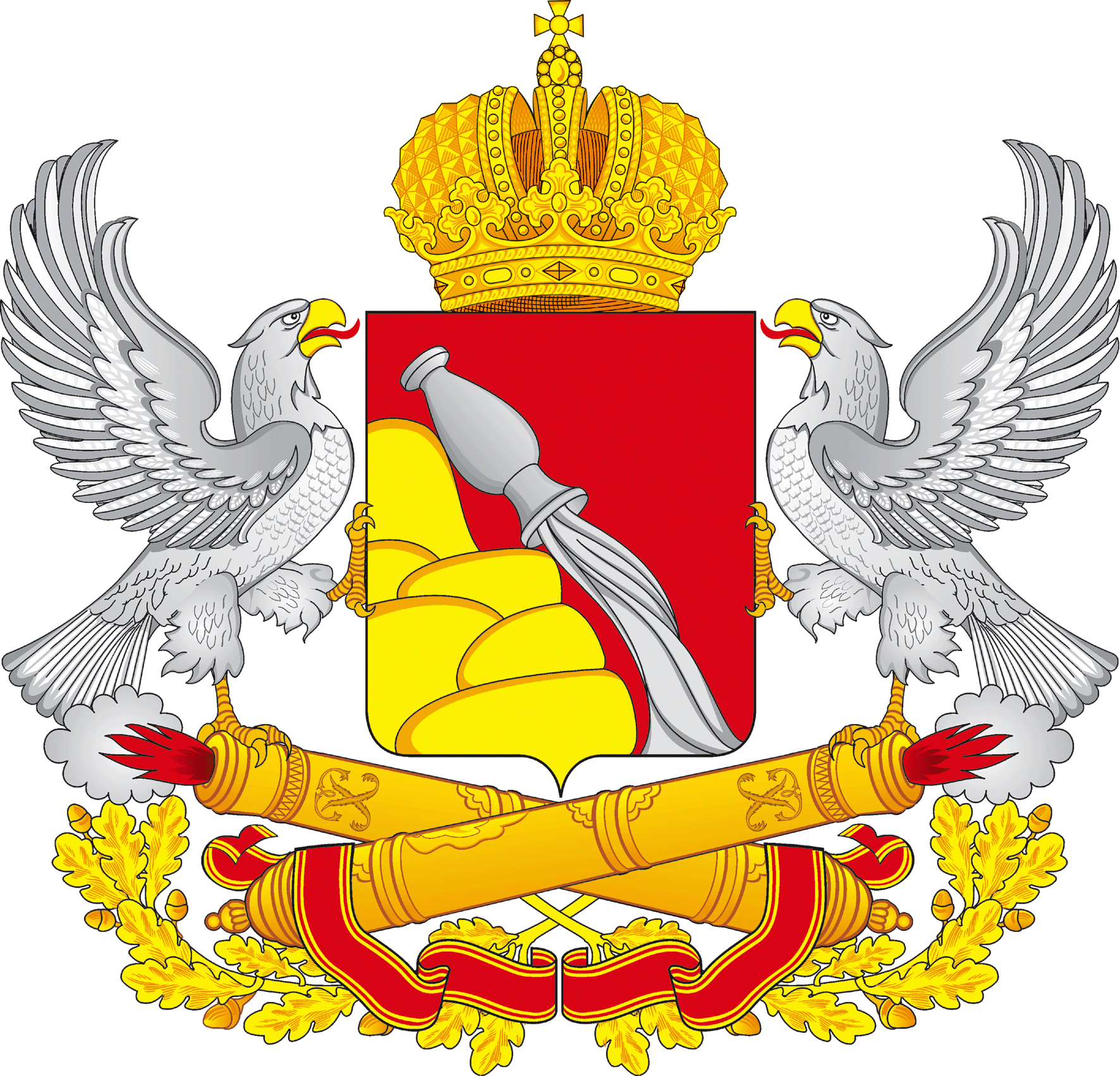 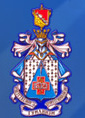 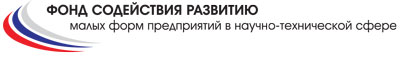 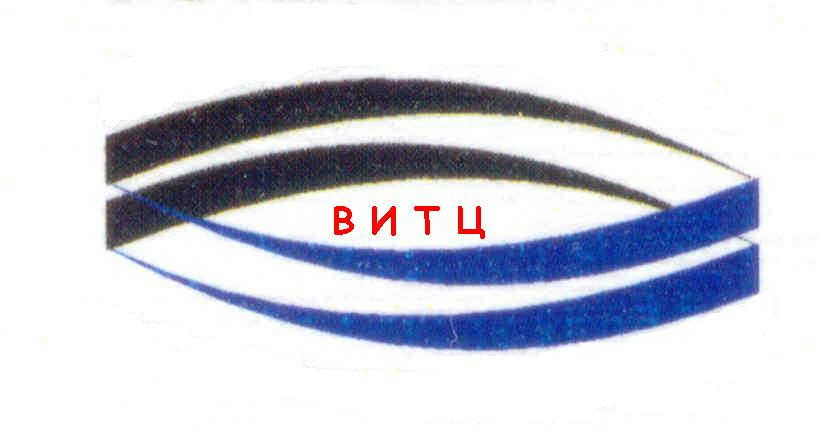 Фонд содействия развитию малых форм предприятий
 в научно-технической сферЕПРАВИТЕЛЬСТВО ВОРОНЕЖСКОЙ ОБЛАСТИвОРОНЕЖСКИЙ ИННОВАЦИОННО-ТЕХНОЛОГИЧЕСКИЙ ЦЕНТРВОРОНЕЖСКИЙ ГОСУДАРСТВЕННЫЙМЕДИЦИНСКИЙ УНИВЕРСИТЕТ
 имени Н.Н.Бурденко Минздрава России1. ФИО участника (полностью)2. Возраст участника3. Место работы или учебы4. Факультет,курс и номер группы студента или структурное подразделение аспиранта, сотрудника5. Домашний адрес участника6. E-mail7. Контактный телефон (желательно сотовый)8. ФИО научного руководителя (полностью), уч. степень, уч. звание, должность, структурное подразделение9.Научное направление конференции и конкурса, по которому представляется работа Название проектаТематическое направлениеОбласть медициныПриоритетное направлениеКритическая технология федерального уровняКлючевые словаУчастие в других проектахОбъект интеллектуальной собственностиНазвание объекта ИССостояние с защитойНомер документаДатаПатентообладательОхрана правРоль в проектеФИОДата рожденияПолПочтовый индексПочтовый адресРегионГородТелефонФаксАдрес электронной почтыУченая степеньУченое званиеНаименование организации (ВУЗ)ДолжностьПрофессиональные достиженияЦель выполнения НИОКРНазначение научно-технического продукта (изделия и т.п.)Научная новизна предлагаемых в проекте решений Обоснование необходимости проведения НИОКРОсновные технические параметры, определяющие количественные, качественные и стоимостные характеристики продукции (в сопоставлении с существующими аналогами, в т.ч. мировыми)Конструктивные требования (включая технологические требования, требования по надежности, эксплуатации, техническому обслуживанию, ремонту, хранению, упаковке, маркировке и транспортировке)Требования по патентной защите (наличие патентов), существенные отличительные признаки создаваемого продукта (технологии) от имеющихся, обеспечивающие ожидаемый эффектОбласть примененияОбъем внебюджетных инвестиций или собственных средств, источники средств и формы их получения, распределение по статьям затратСитуация на внутреннем и внешнем рынках, имеющиеся аналоги, контингент покупателей, предполагаемый объем платежеспособного рынкаОриентировочная цена и себестоимость (в расчете на единицу продукции), планируемая прибыль на единицу продукта, план реализацииТребования по сертификации продукта№ этапаНаименование работ по основным этапам НИОКРСроки выполнения работ (мес.)Стоимость этапа, руб.1Не менее 8-и задач (предложений) НИОКР12250 000Итого12250 000№ этапаНаименование работ по основным этапам НИОКРСроки выполнения работ (мес.)Стоимость этапа, руб.1Не менее 8-и задач (предложений) НИОКР12250 000Итого12250 000№ этапаНаименование работ по основным этапам НИОКРСроки выполнения работ (мес.)Стоимость этапа (руб.)Формаи видотчетности1Разработка технологии выполнения основных диагностических процедур,последовательности выполнения исследований и состава включаемых в него мероприятий. Получение маршрутизатора движения пациента и уточненной карты, включающей последовательность и длительность процедур. 12250000Акт сдачи-приемки работ.Научно-технический отчет.2Исследование клинической эффективности при использовании различных вариантов разработанных маршрутных карт. Исследование фармакоэконоитческой эффективности. Исследование качества жизни пациентов12250000Акт сдачи-приемки работ.Заключительный научно-технический отчет.Финансовый отчет.Итого24500 000«РАЗРАБОТКА ТЕХНОЛОГИИ ДИАГНОСТИ ОСНОВНЫХ ЗАБОЛЕВАНИЙ ЧЕЛОВЕКА».